NAKŁADKI Z DESTRUKTU:Ul. Bajkowa, Stare Babice- od ul. Kampinoskiej w kierunku końca ulicy
długość ok. 140 mb i szerokość  ok. 4,5 m
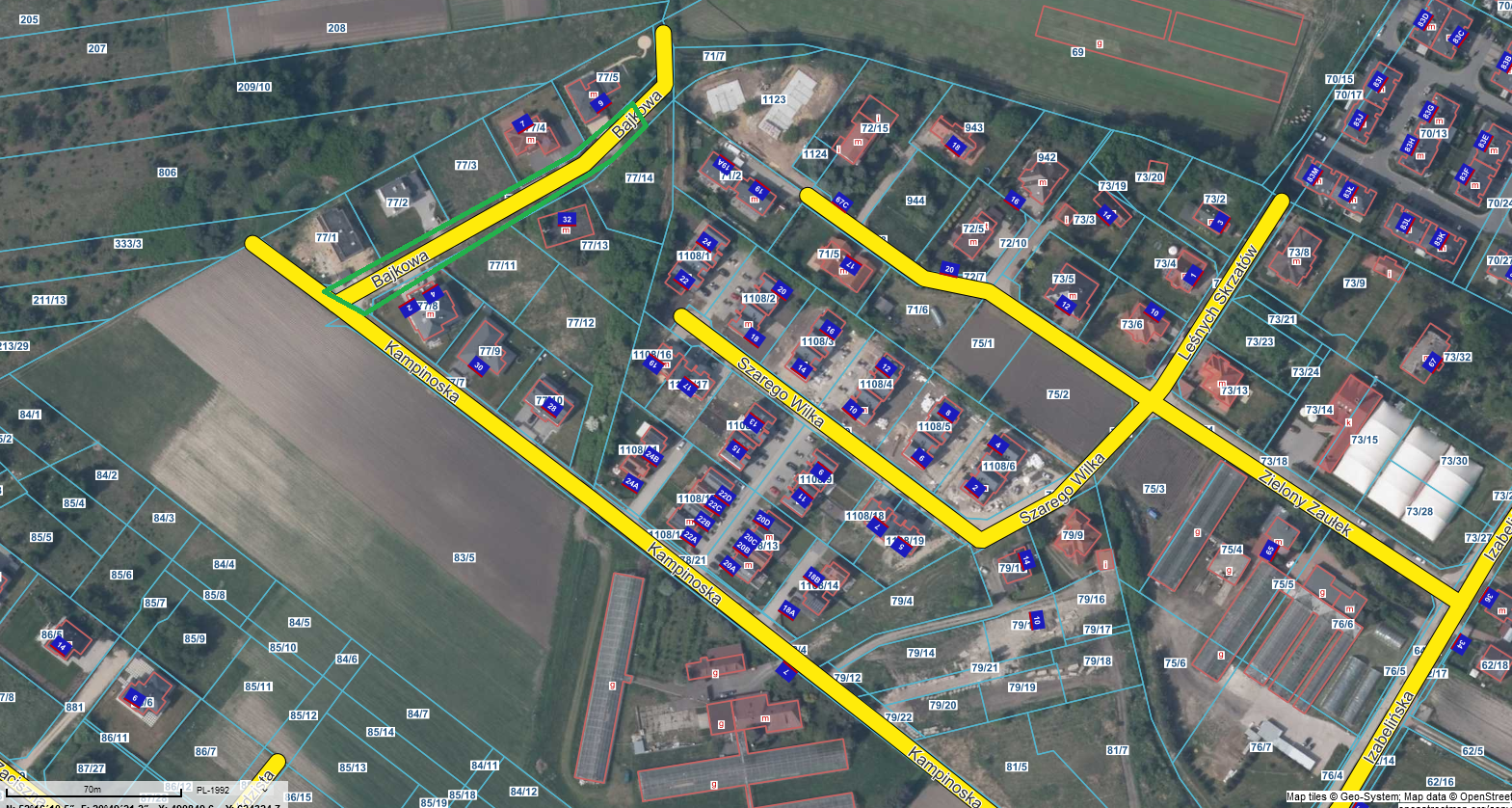 Ul. Lema, Latchorzew- od ul. Reymonta do wysokości  Reymonta nr 12
długość 170mb i szerokość 4,5m 
 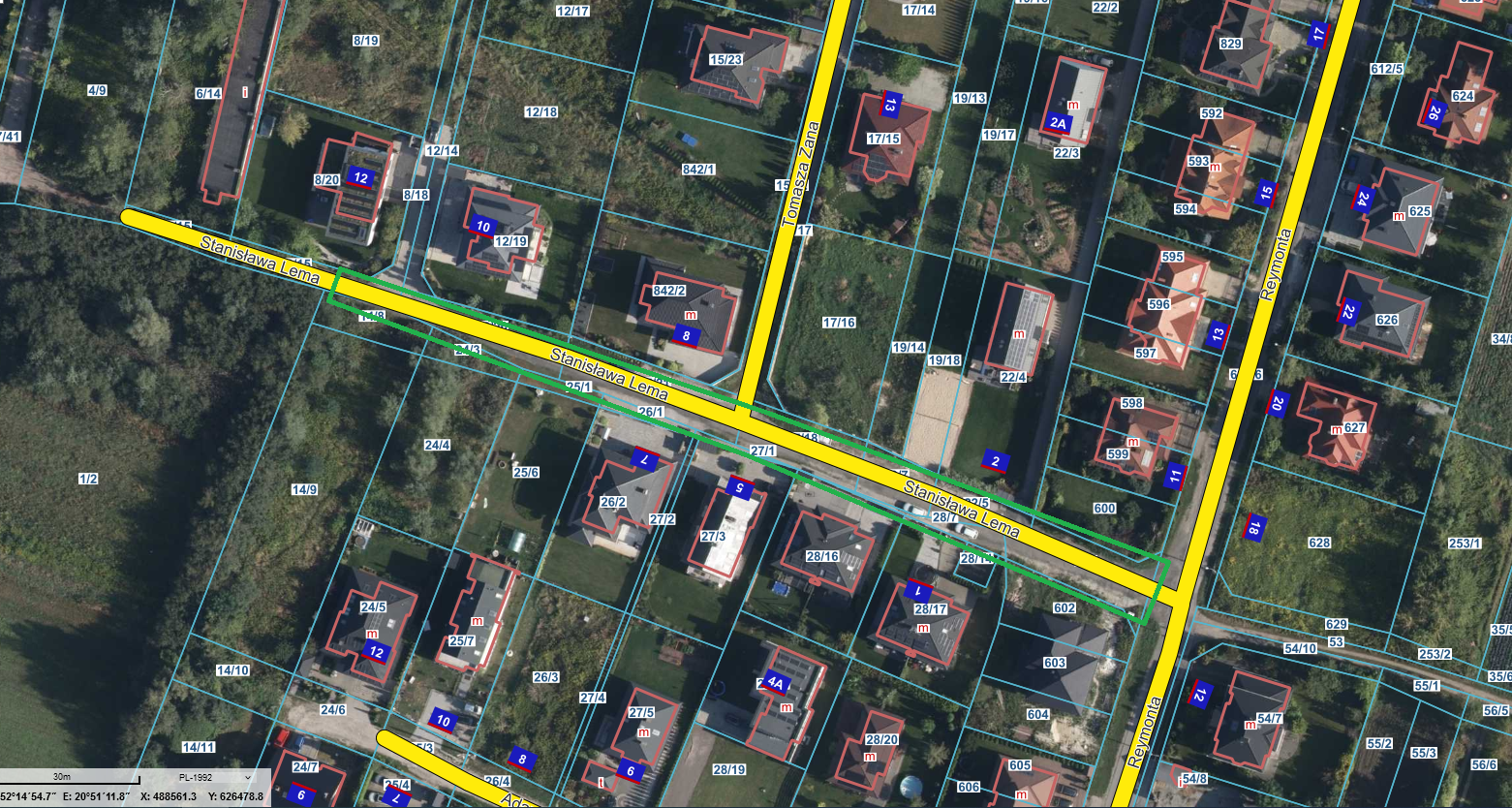  Ul. Reja, Blizne Jasińskiego- od Kościuszki  - sięgacz drogowy zgodnie z załącznikiem 
długość ok. 130mb szerokość  ok. 4,5m

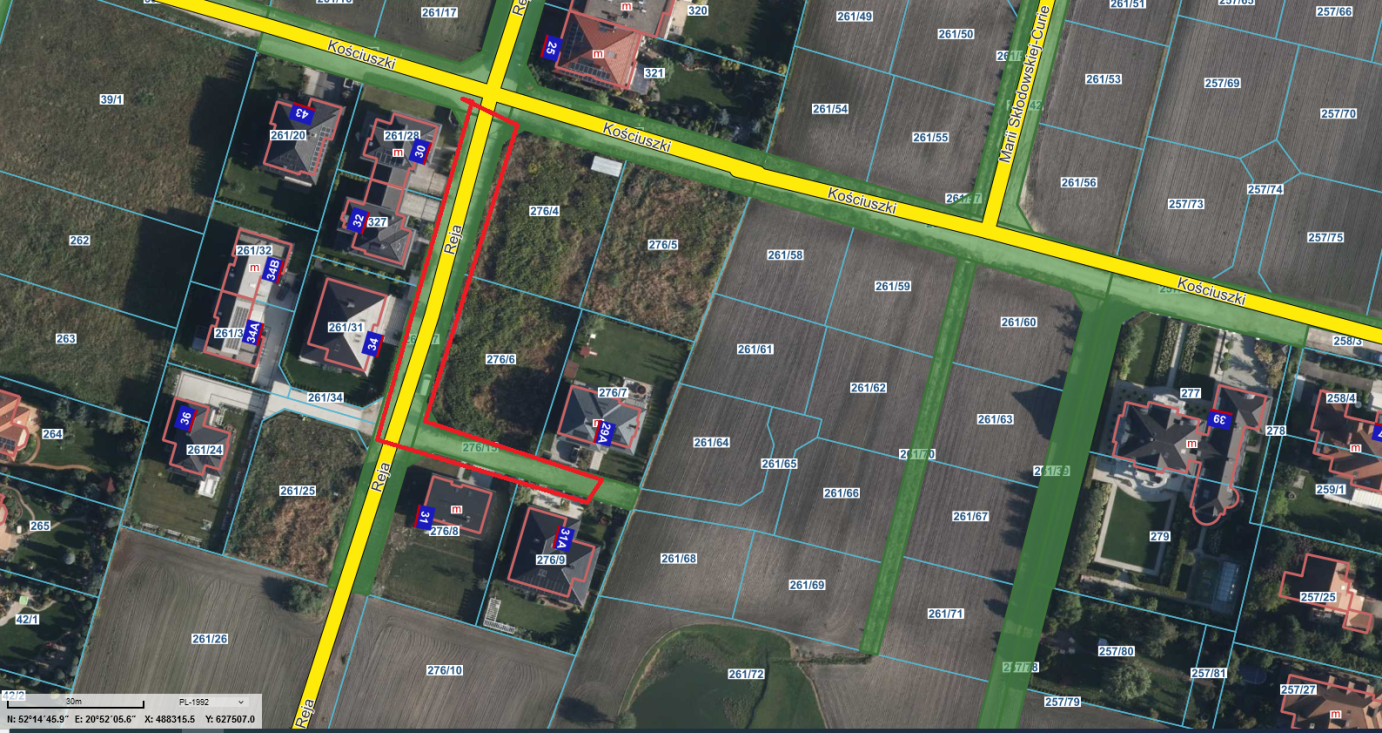 Ul. Staffa, Blizne Jasińskiego- między ul. Skargi a ul. Okrzei
długość ok. 150mb szerokość ok. 4,5m  

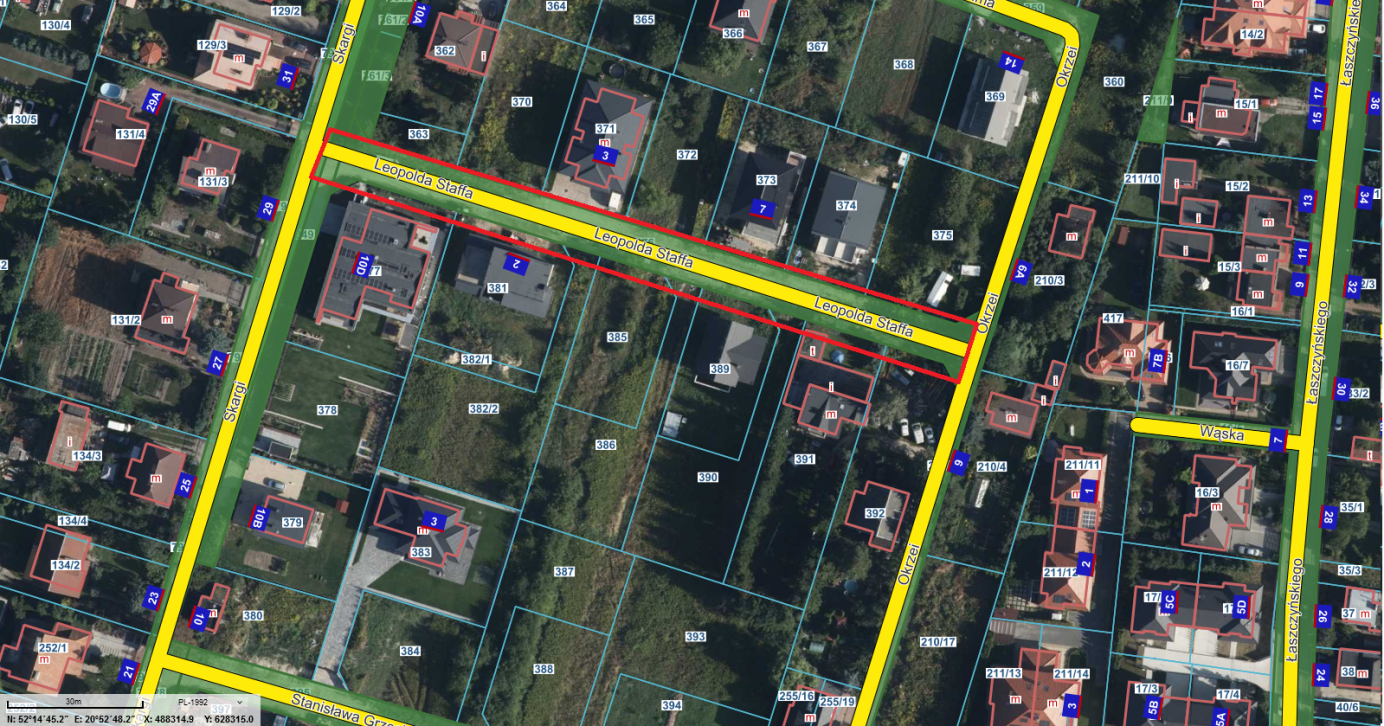 Ul. Dworkowa, Stare Babice- od ul. Szembeka według załączonego szkicu
długość  ok. 150 mb szerokość  ok.  4,5 mb 







6. ul. Miętowa,  Stare Babice –między ul. Pohulanka a ul. Krótką 
długość ok. 180mb i szerokość  ok.  4,5m



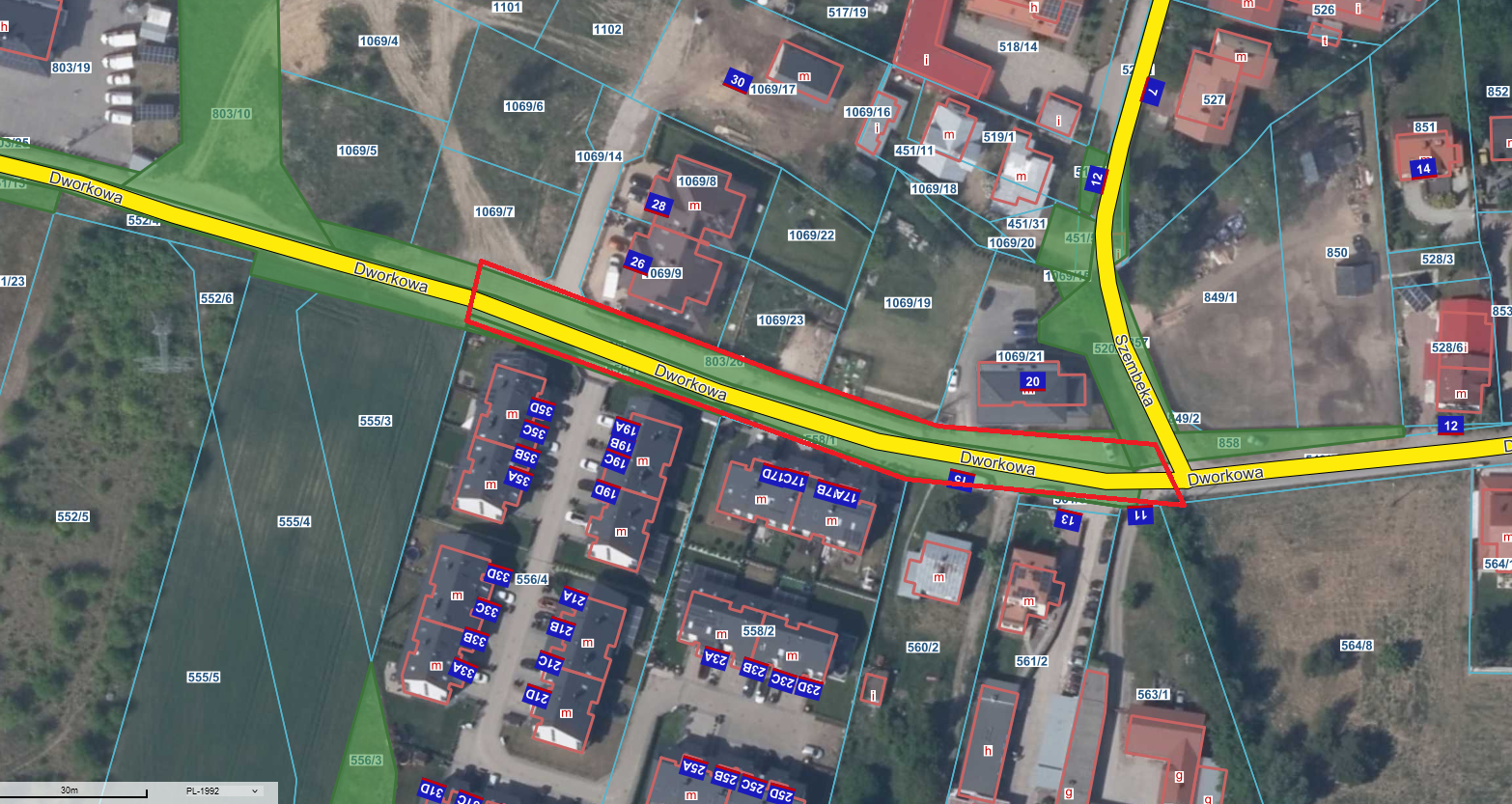 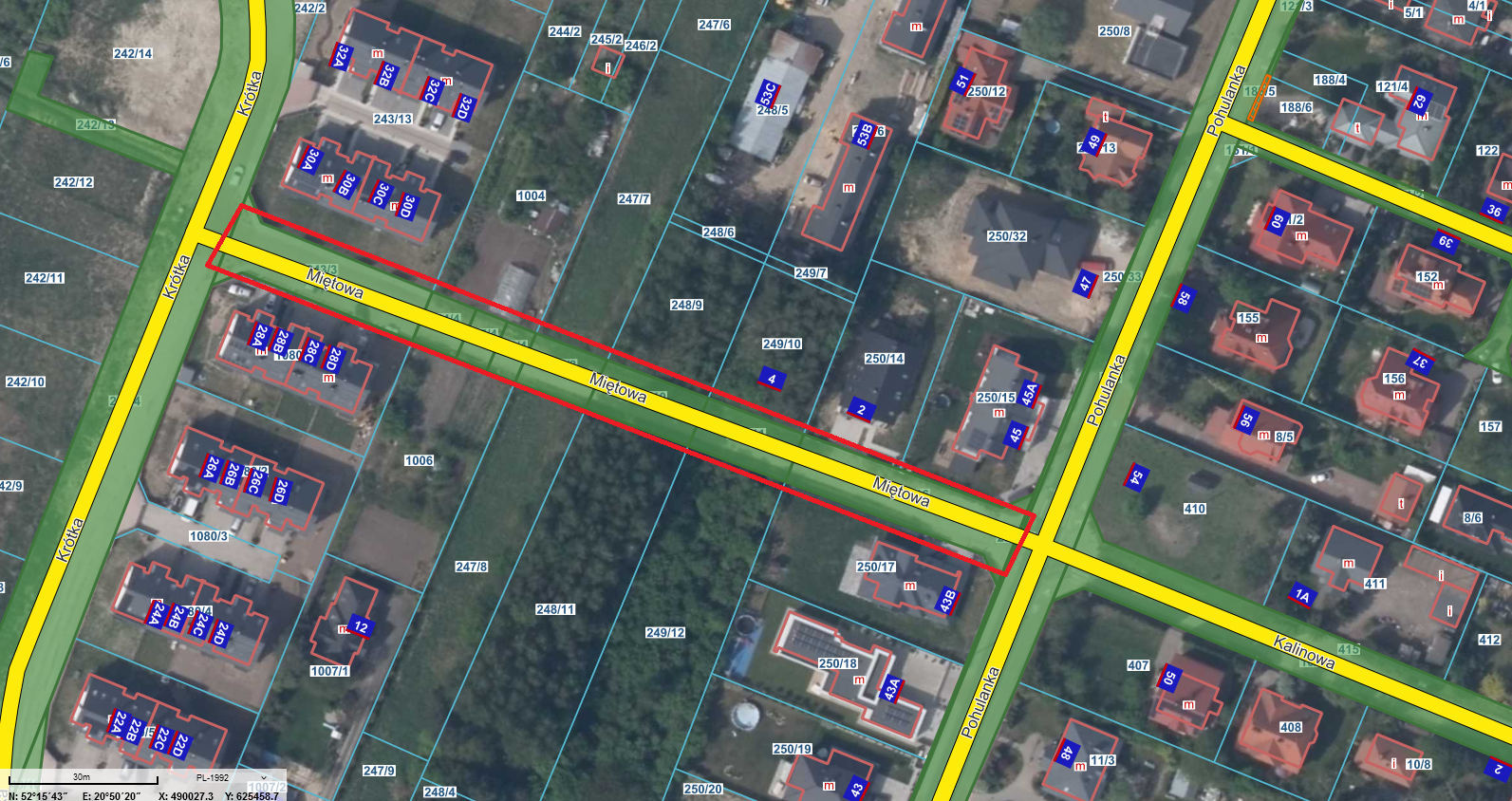 7. Ul. Sulika, Janów – między ul. Andersa a ul. Maczka
długość ok.  420mb i szerokość ok. 4,5m

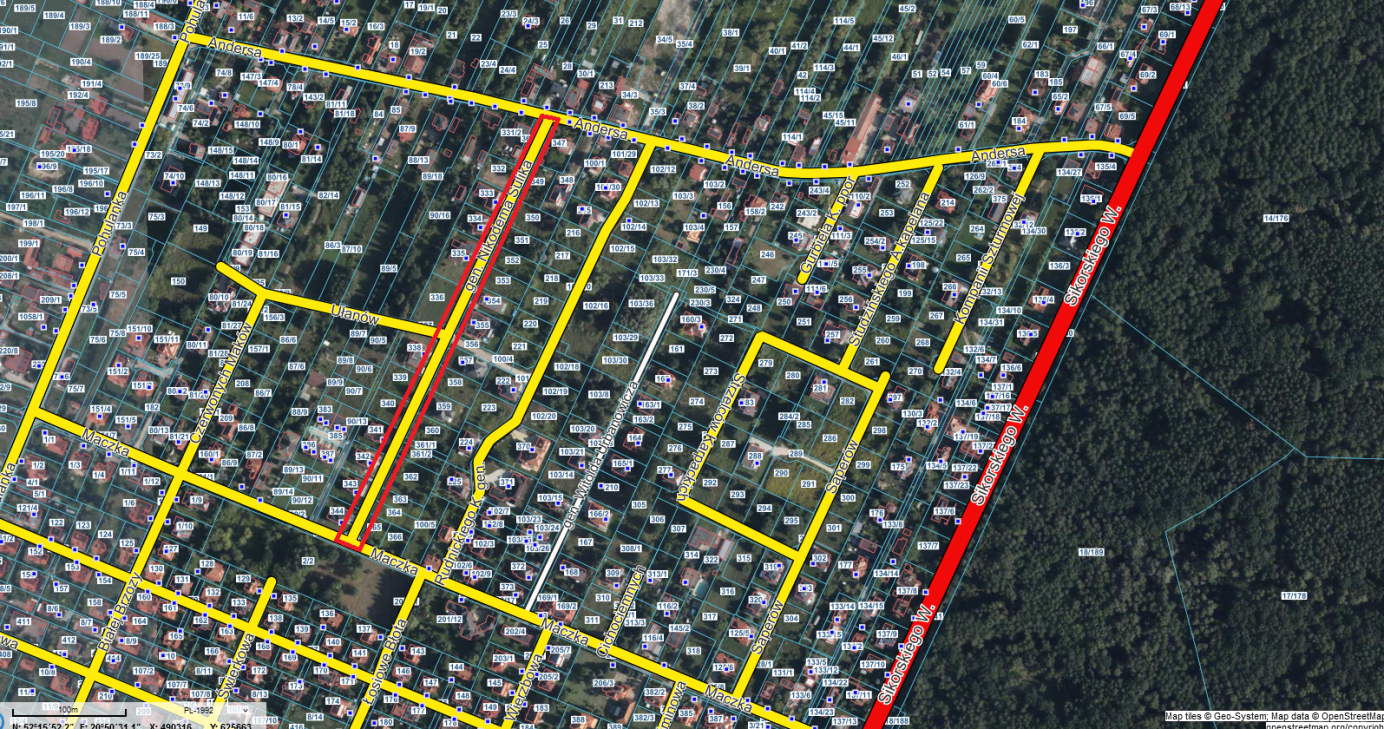 8. ul. Urbanowicza, Janów – od ul. Maczka w kierunku końca ulicy
długość ok. 310mb i szerokość ok. 4,5m






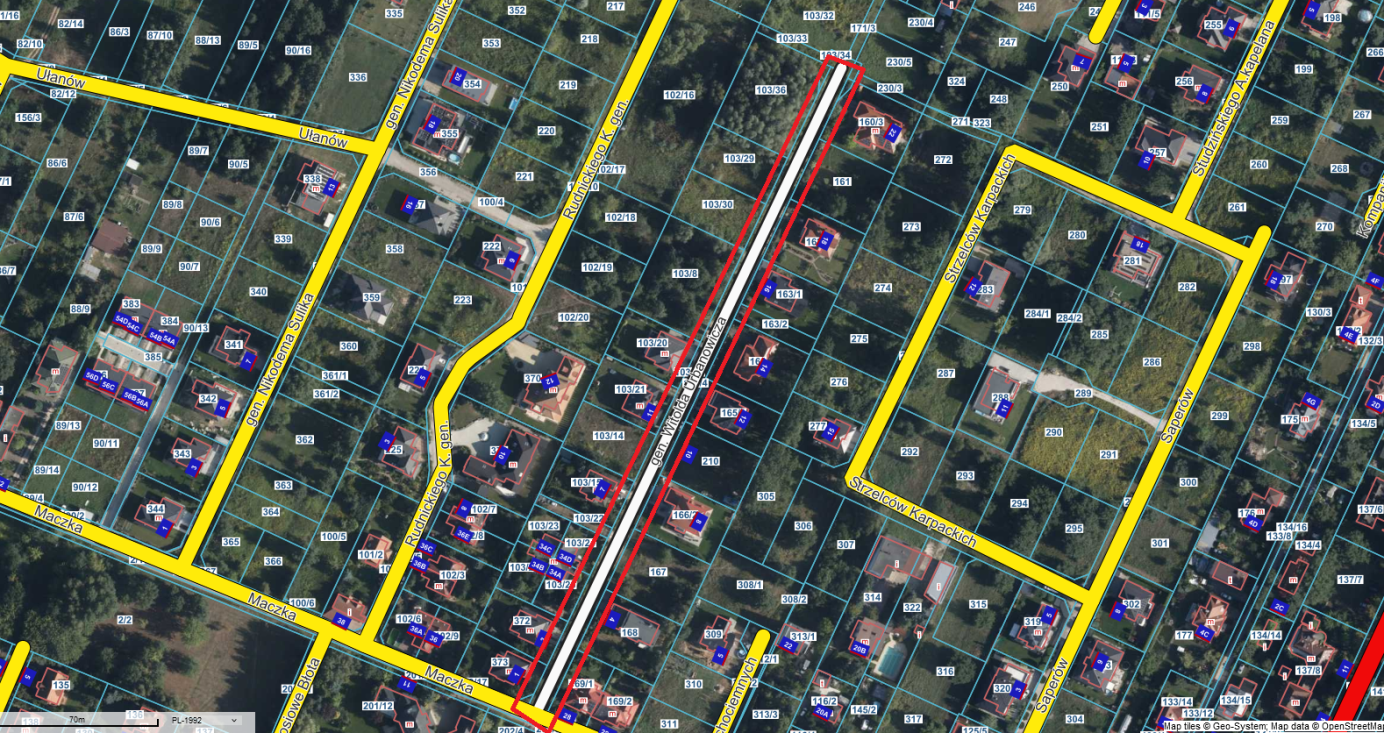 9. Łącznik między ul. Karabeli a ul. Hetmańską, Lipków
długość ok. 200mb i szerokość  ok. 4,5m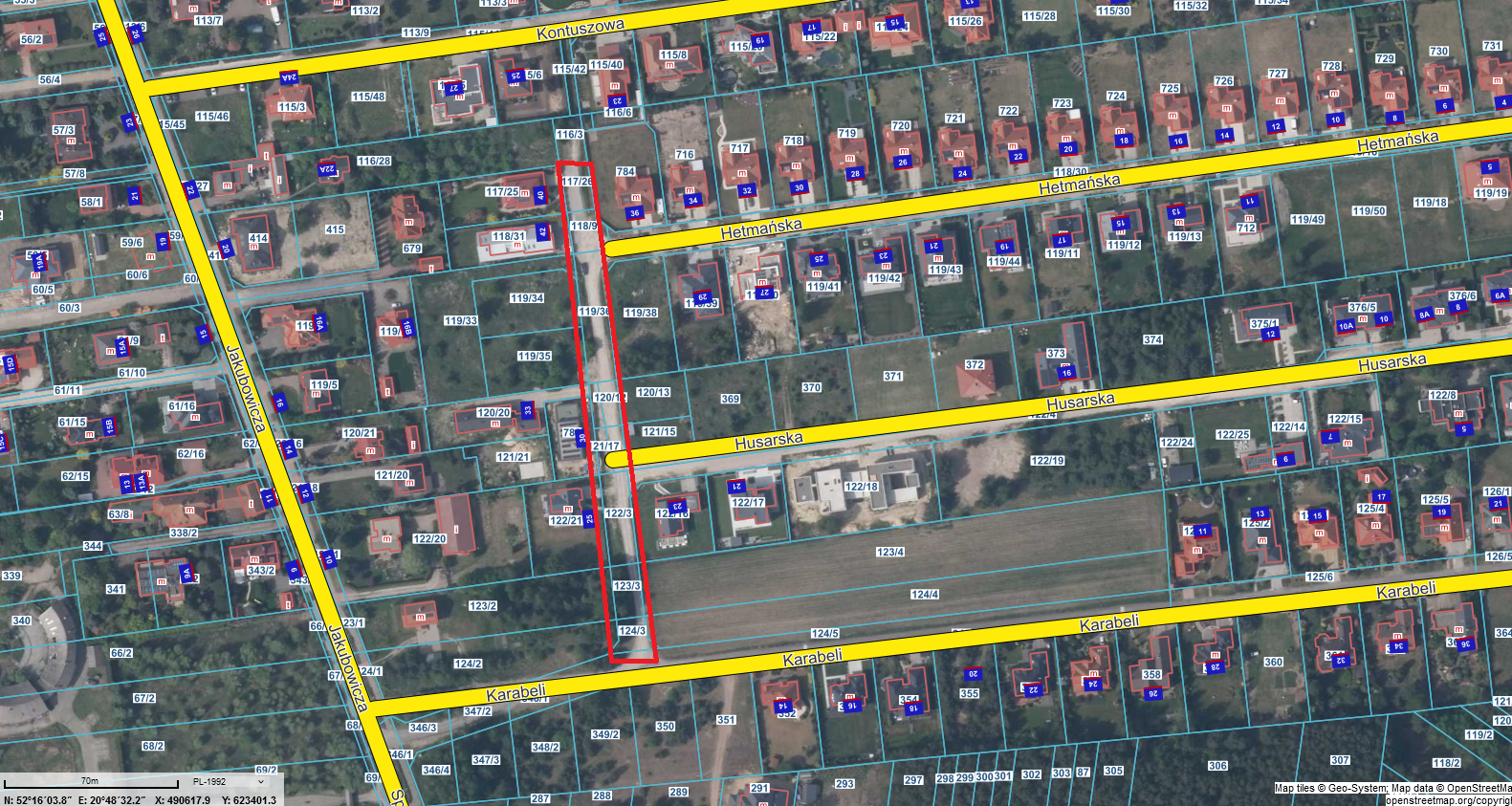 10 . ul. Leszczynowa, Koczargi Stare –między ul. Orzechową a ul. Brzoskwiniową 
długość ok. 570mb i szerokość ok. 4,5 m

 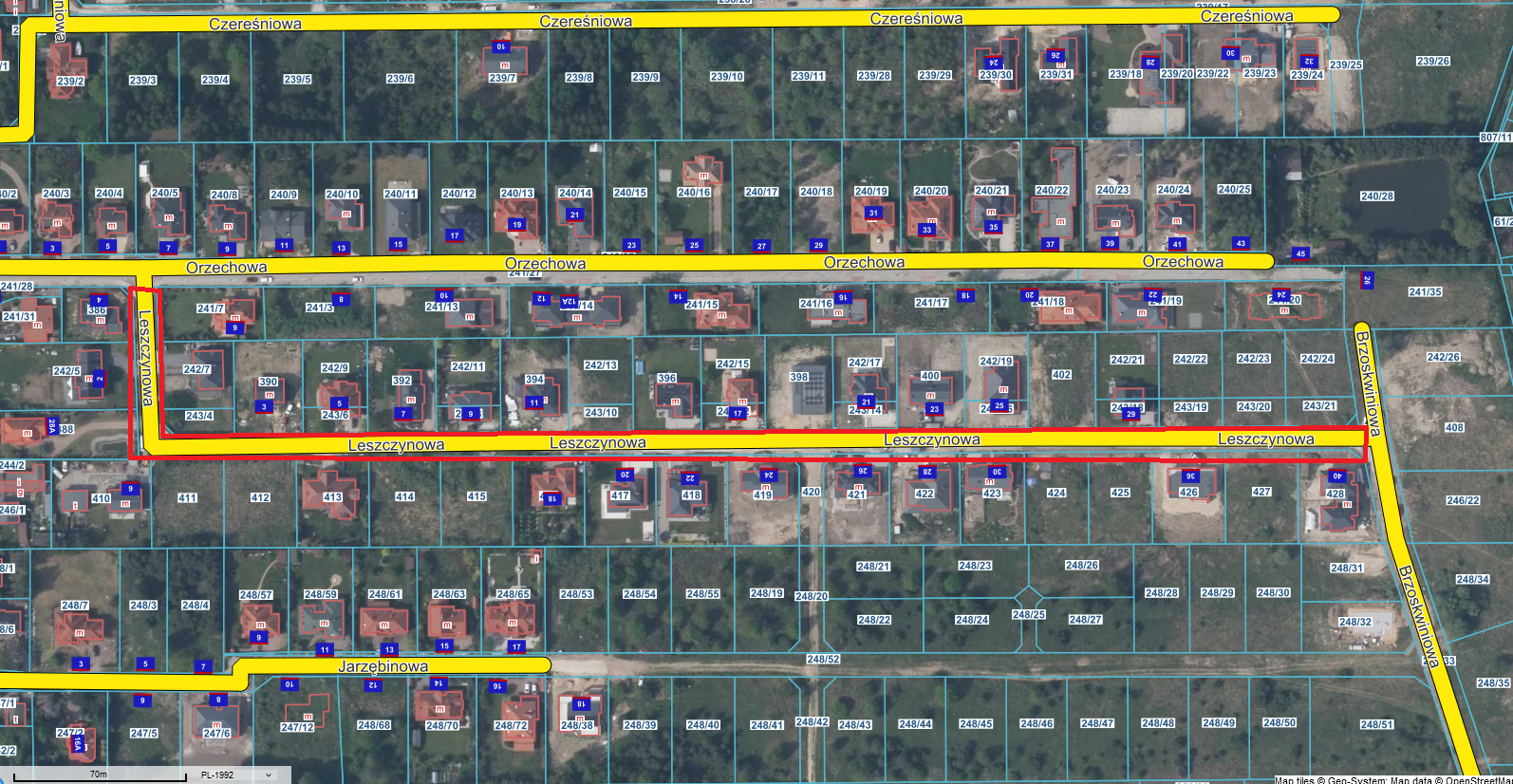 11. Ul. Górki , Koczargi Stare- między ul. Sosnową w kierunku ronda na ul. Klonowej
długość ok. 320mb i szerokość ok. 4,5m
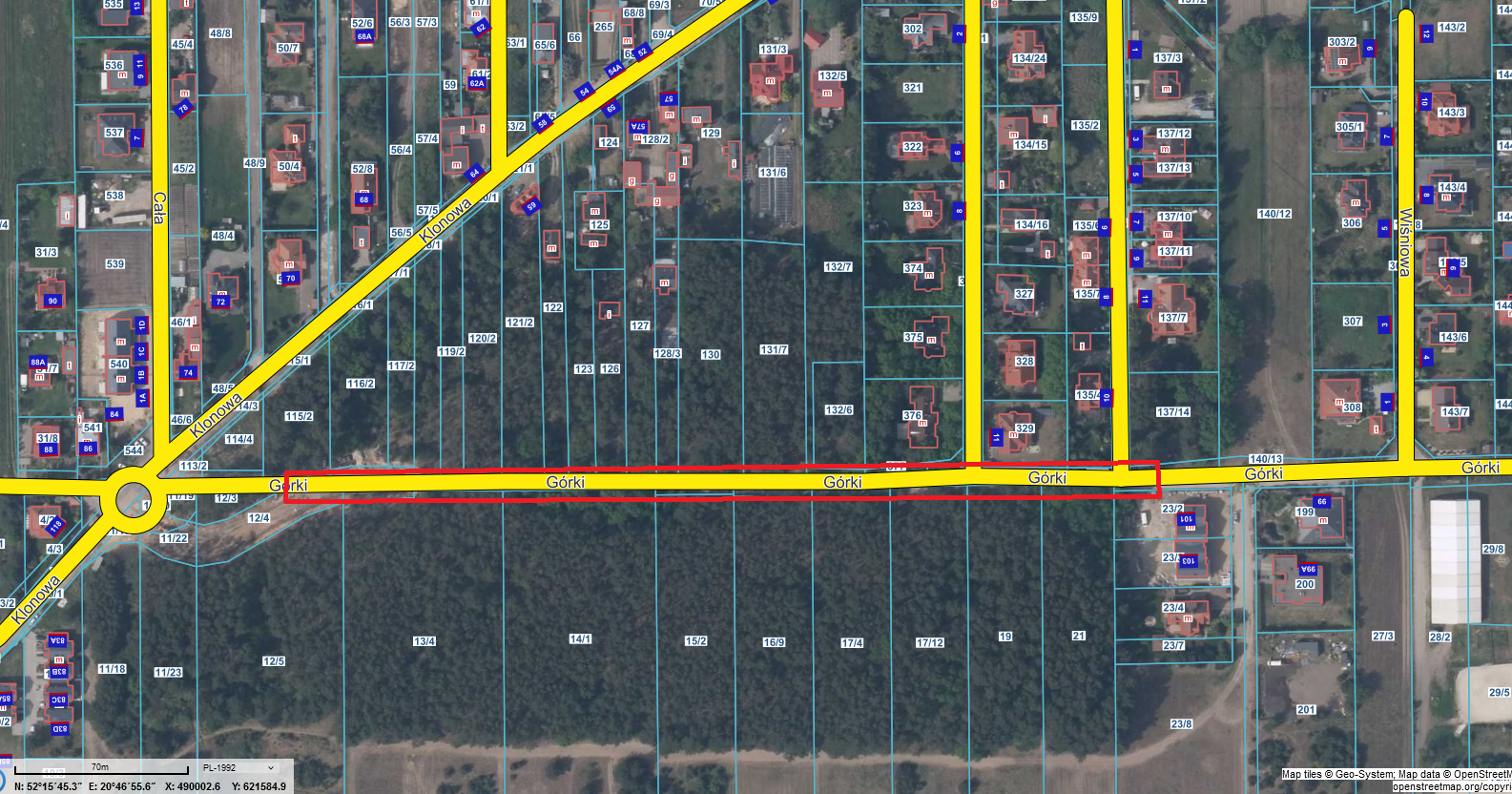 12. Sięgacz drogowy od ul. Warszawskiej, Wojcieszyn
długość ok.  180mb i szerokość ok. 4,5 m



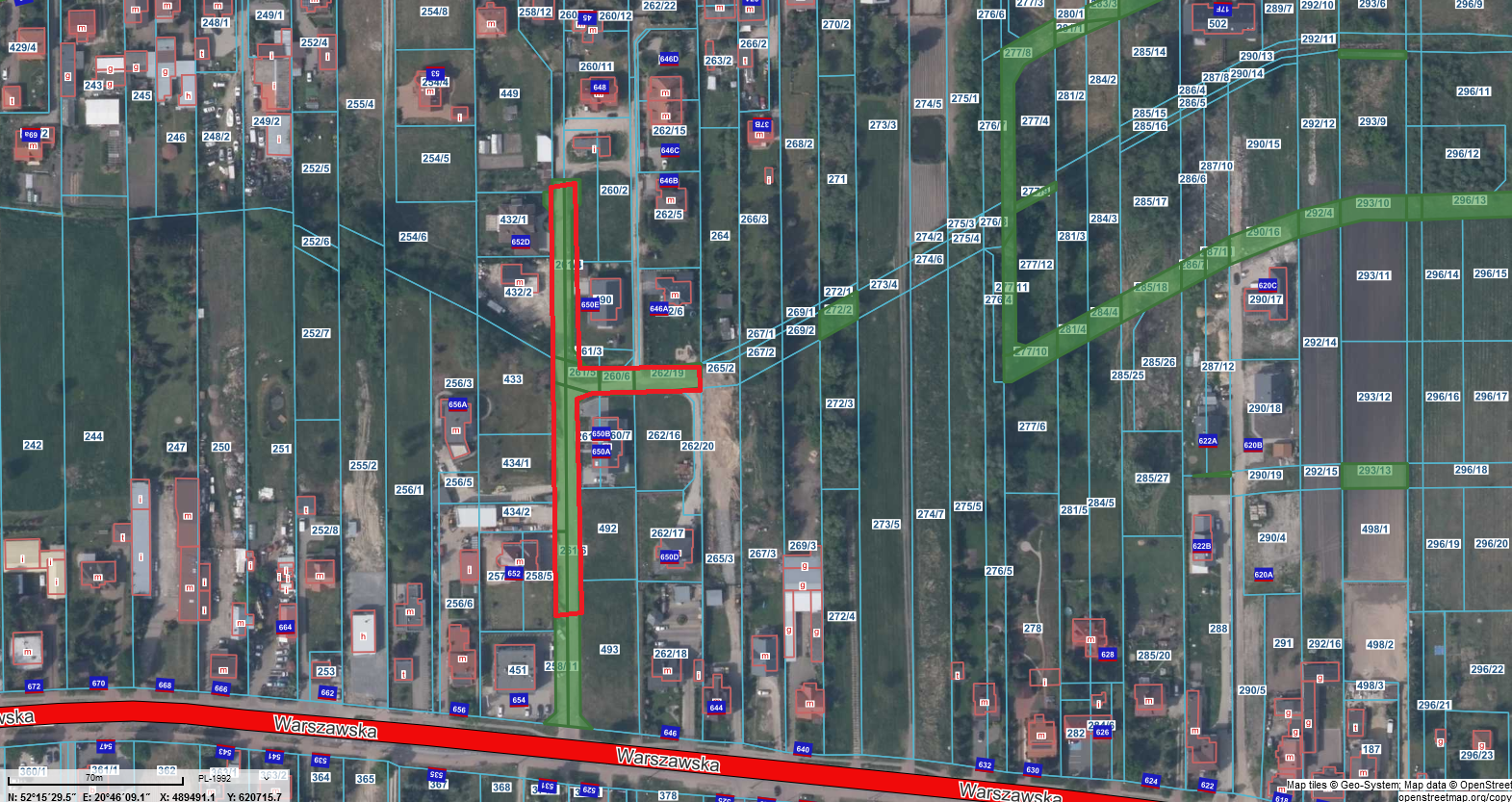 13. Ul. Miłosza/  ul. Zana, Latchorzew
długość ok.  300mb i szerokość ok. 4,5m

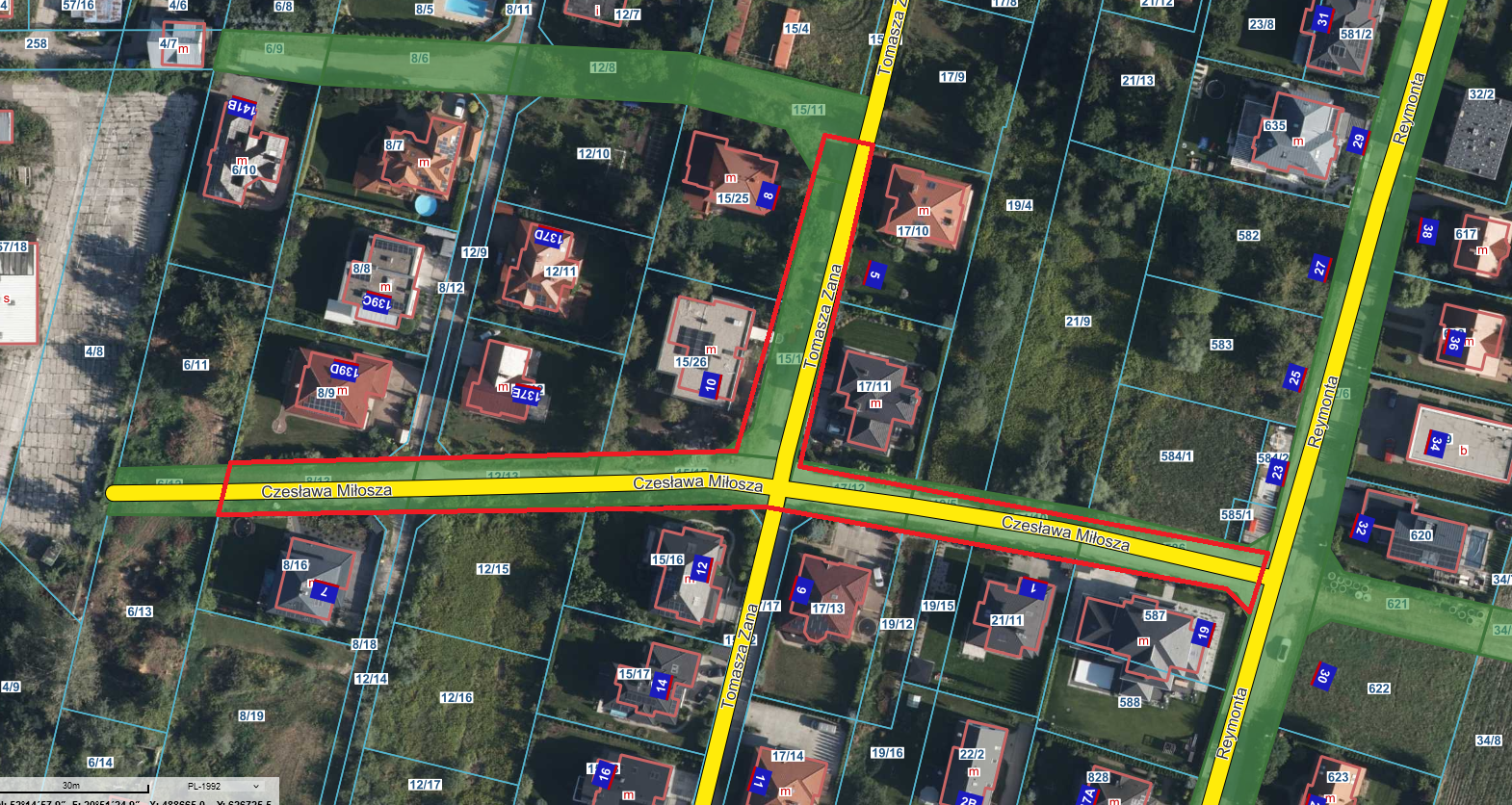 14. Ul. Pogonowskiego, Lipków – między ul. Sportowa a ul. Białej Góry
długość ok. 420mb i szerokość ok. 4,5m


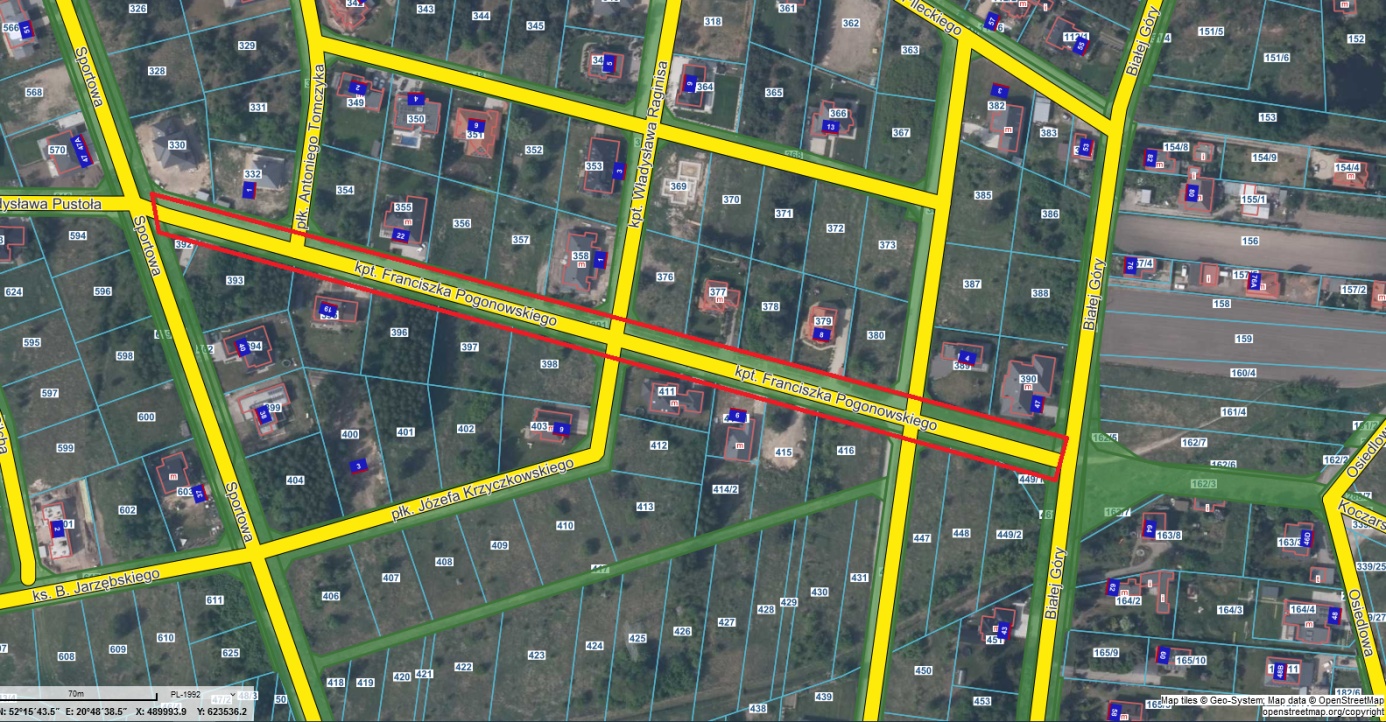 